
The Villages of Westcreek Owners Association, Inc.BOARD MEETING AGENDAJune 15, 2017 7:00 P.M.VWOA Community CenterCall to Order and Pledge of Allegiance - 7:00 p.m.Approval of previous Board Meeting Minutes  Department Reports Community Manager				d.  MaintenanceFinancial Report				e.  StandardsRecreation					f.  AdministrativeCommittee Reports:        a.   Architectural Review Committee		e.  Elections CommitteeCommunications Committee			f.  Finance CommitteeLandscaping Committee 			g.  Public Safety CommitteeSports Park Committee			h.  Strategic Planning CommitteeUnfinished Business:Restrooms for Sports Park			OPEN – Changed - Out for re-bidSpeed Bumps on Sage Run			OPEN – Pending details from countyForensic Audit				OPEN – Estimated completion Fall ‘17Sports Park parking lot paving		OPEN – Out for additional bidsDog Park					OPEN – Pending fencing quotesNew Business:Phone upgradesBenevolent giving opportunitiesWynwood wall repair vendor decision Talley Rd. LettersBoard member committee meeting attendancePool rental agreement for partiesExecutive Session(s) Result Open Forum Next Meeting July 20, 2017at 7 PMAdjournment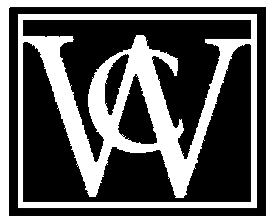 